Миколаївський національний університет імені В.О.Сухомлинського    ЗАТВЕРДЖУЮ                                                                                Т.в.о. завідувача кафедри                                                                                 економіки, менеджменту 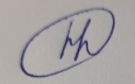                                                                                               та фінансів          Данік Н.В.                                                                                                 «29» серпня 2022 р.ПЛАН РОБОТИ КАФЕДРИ ЕКОНОМІКИ, МЕНЕДЖМЕНТУ ТА ФІНАНСІВ на 2022/2023 навчальний рікПлан обговорено і схвалено на засіданні кафедри протокол від «29» серпня 2022 року № 2.План обговорено і схвалено на засіданні Вченої ради факультету протокол від «__» вересня 2022 року № ___.КОРОТКА ДОВІДКА ПРО КАФЕДРУ ЕКОНОМІКИ, МЕНЕДЖМЕНТУ ТА ФІНАНСІВ  Штат науково-педагогічного персоналу кафедри на 2022–2023 н. р. затверджено у кількості 4,3 ставок (І семестр), із них:Штат навчально-допоміжного персоналу затверджено у кількості 4,3 ставок У момент складання плану роботи кафедри:штат НДС і НДЛ 		7	 осіб; докторантів 			 -		 осіб; очних аспірантів 			 -		  осіб; заочних аспірантів 	_-	  осіб; здобувачів 			-			осіб.Всього на кафедрі 	7	 осіб.У розпорядженні кафедри знаходяться приміщення загальною площею 37 м2, у тому числі: навчальних лабораторій 2 кімнат площею 34 м2;комп'ютерних класів 3 шт., площею 45 м2, з кількістю 26 комп'ютерів типу CELERON; лабораторій НДС 	-	 кімнат площею 	_-	 м2;навчальних полігонів 	-	 площею   -	 м2ЗАСІДАННЯ КАФЕДРИМЕТОДИЧНІ СЕМІНАРИНАУКОВІ СЕМІНАРИ ТА КОНФЕРЕНЦІЇМЕТОДИЧНА РОБОТАНАУКОВА РОБОТАОРГАНІЗАЦІЙНА РОБОТАПІДВИЩЕННЯ ПРОФЕСІЙНОГО РІВНЯНАУКОВО-ПЕДАГОГІЧНИХ (ПЕДАГОГІЧНИХ) ПРАЦІВНИКІВЗМІНИ ДО ПЛАНУЗАУВАЖЕННЯ ОСІБ, ЯКІ ПЕРЕВІРЯЮТЬ РОБОТУ КАФЕДРИПІДСУМКИ ВИКОНАННЯ ПЛАНУПерший семестрОбговорено і ухвалено на засіданні кафедри, протокол № 	від "	" 	2022 рокуТ.в.о. завідувача кафедри	     ________________                      Данік Н.В._________(підпис)	     (прізвище та ініціали)Другий семестрОбговорено і ухвалено на засіданні кафедри, протокол № 	 від "	" 	2022 рокуТ.в.о. завідувача кафедри	     ________________                      Данік Н.В._________(підпис)	     (прізвище та ініціали)Всього ставокРозподіл за джерелами фінансуванняРозподіл за джерелами фінансуванняРозподіл за джерелами фінансуванняРозподіл за джерелами фінансуванняРозподіл за джерелами фінансуванняРозподіл за джерелами фінансуванняРозподіл за джерелами фінансуванняРозподіл за джерелами фінансуванняВсього ставокзагальний фондзагальний фондзагальний фондзагальний фондспеціальний фондспеціальний фондспеціальний фондспеціальний фондВсього ставокВсьогоу тому числіу тому числіу тому числіВсьогоу тому числіу тому числіу тому числіВсього ставокВсьогопрофесорівдоцентівст. викла- дачівВсьогопрофесорівдоцентівст. викла- дачівстаном на 01.09.2022 р.станом на 01.09.2022 р.станом на 01.09.2022 р.станом на 01.09.2022 р.станом на 01.09.2022 р.станом на 01.09.2022 р.станом на 01.09.2022 р.станом на 01.09.2022 р.станом на 01.09.2022 р.4,32,90,82,1-1,4-0,70,7NОсновні питанняСтрок проведенняВідмітка про виконання1234I семестрI семестрI семестрI семестр1Щодо затвердження Індивідуальних планів та контрактів НПП кафедри. Щодо готовності до навчального рокуЩодо виконання рішень трудового колективуЩодо оновлення освітніх програм та навчальних планівЩодо графіку проходження практикПоточні питанняПро закріплення дисциплін за кафедроюПро затвердження робочих програм навчальних дисциплін6.3. Відповідність кваліфікації викладачів кафедри економіки, менеджменту та фінансівПротокол№ 1від 05.08.222Щодо затвердження графіків контролю за самостійною роботою студентів. Щодо затвердження тематики кваліфікаційних робіт магістрів зі спеціальностей 072 Фінанси, банківська справа та страхування, 073 Менеджмент та 051 Економіка.3. Щодо затвердження тематики курсових робіт з дисципліни «Фінансовий аналіз» для студентів 279 СК, 479 та з дисципліни «Банківська система» для студентів 119 СК, 379.4. Щодо анкетування здобувачів вищої освіти5. Щодо внесення змін до Положення про кафедру6. Поточні питання6.1. Щодо розміщення структурних підрозділів університету 6.2. Щодо затвердження графіків та розкладів6.3. Щодо затвердження Стратегії, Концепції та плану кафедри 6.4. Про розподіл громадських доручень між викладачами кафедри6.5. Про затвердження плану профорієнтаційної роботи кафедри на 2022-2023 н.р.Протокол№ 2від 29.08.223Затвердження графіку проведення РКРЗатвердження екзаменаційних білетів з дисциплін, що забезпечують викладачі кафедри на 2022-2023 н. р.Про затвердження складу та графіку роботи Екзаменаційних комісійПоточні питанняПротокол№ 3від 09.09.224Затвердження екзаменаційних білетів з дисциплін, що забезпечують викладачі кафедри на 2022-2023 н. р.Про запобігання посадових зловживань та хабарництва під час зимової заліково- екзаменаційної сесіїПро рекомендацію до друку методичних рекомендаційПоточні питанняПротокол№ 4від 30.09.225Про оновлення освітніх програмПро розподіл студентів за базами практики Про рекомендацію до друку методичних рекомендаційПоточні питанняПротокол№ 5від 28.10.2261. Про рекомендацію студентів-переможців І етапу Всеукраїнського Конкурсу студентських наукових робіт до участі у ІІ етапі2. Обговорення відкритих занятьПоточні питання4.Затвердження протоколів захисту курсових робіт у 1 семестрі 2022-2023 н. р.Протокол№ 6від 25.11.2271. Про результати ректорських контрольних робіт2. Про затвердження рейтингів діяльності науково-педагогічних працівників3. Затвердження звітів НПП про виконання індивідуального плану за вересень-грудень 2022-2023 н.р.  4. Про рекомендацію щодо отримання дипломів з відзнакою.5. Про затвердження звітів голів ЕК.Протокол№ 7від 30.12.22II семестрII семестрII семестрII семестр8Про стан проведення профорієнтаційної роботи у І семестрі і планування заходів на ІІ семестр 2022-2023 н.р.Про затвердження програм вступних випробувань та екзаменаційних матеріалів до проведення вступних випробувань під час вступної кампанії 2023 р.Про результати підсумкового контролю знань студентів І, ІІ, ІІІ та V курсів денної форми навчання під час зимової екзаменаційної сесіїПоточні питання.Інформація про оформлення розпорядчих документів4.2. Про підготовку кафедри до ІІ семестру 2022-2023 н.р.Протокол№ 8від 09.01.239Розгляд та затвердження екзаменаційних білетів на комплексний кваліфікаційний іспит для студентів спеціальностей «Фінанси, банківська справа та страхування» денної форми навчання на 2022-2023 н. р.Про підвищення кваліфікаціїПоточні питання.Обговорення відкритих занятьПротокол№ 9від 10.02.2310Про підготовку до підсумкової атестації студентівПро проведення підсумкового контролю знань студентів І, ІІ, ІІІ та V курсів денної форми навчання під час літньої екзаменаційної сесіїПоточні питанняОбговорення відкритих занятьПротокол№ 10від 14.04.2311Про стан готовності кафедри до екзаменаційної сесіїПро підготовку до підсумкової атестаціїПро рекомендацію до друку методичних рекомендаційПротокол№ 11від 12.05.23121. Про підготовку до завершення 2022-2023 н. р.2. Обговорення відкритих занять3. Про рекомендацію щодо отримання дипломів з відзнакою4. Про затвердження звітів викладачів за 2022- 2023 н. р.5. Про розробку індивідуальних планів на 2023- 2024 н. р.Протокол№ 12від 09.06.2313Затвердження звітів голів ЕКПро підготовку до вступної кампанії 2023 р.Про підсумки роботи колективу кафедри у 2022-2023 н. р. та основні завдання на 2023- 2024 н. р. 4. Про рейтинг студентів спеціальностей «Фінанси, банківська справа та страхування» за ІІ семестр 2022– 2023 н. р.Поточні питання.Про рекомендацію до друку методичних рекомендаційПротокол№ 13від 27.06.23Nз/пТемиВиконавціСтрок проведенняВідмітка про виконання123451Ефективні способи викладання та навчання під час війни Стройко Т.В.Жовтень 2022 р.2Ефективна партнерська взаємодія з учасниками освітнього процесу:  як відповідати Професійному стандарту викладача?Гуріна О.В.Листопад 2022 р.3Web-quest сучасна технологія навчанняДанік Н.В.Лютий2023 р.4Методичні аспекти використання й комунікація в цифрову епохуРудь І.Ю.Квітень 2023 р.5Методичні засади небанальної вступної кампаніїКорнєва Н.О.Червень 2023 р.Nз/пТемиВиконавціСтрок проведенняВідмітка про виконання123451Науковий семінар «Антикризова фінансова політика: світовий досвід та вітчизняна практика»Гуріна О.В.Грудень 2022 р.2Науковий семінар «Інноваційні фінанси: цифрові технології»Корнєва Н.О.Січень 2023 р.3Науковий семінар «Шерингова економіка: яке її майбутнє в соціально-економічному середовищі України?»Стройко Т.В.Лютий 2023 р.4Науковий семінар «Сучасні тенденції розвитку економіки, фінансів та управління: нові можливості, проблеми, перспективи»Рудь І.Ю.Березень 2023 р.5Науковий семінар «Cryptocurrency in the financial system of Ukraine: problems and prospects»Данік Н.В.Квітень 2023 р.6Науково-практичний семінар до Дня наукивикладачі кафедриТравень 2023 р.№Вид роботиПідсумковий результат (рукопис, друкована праця, обсяг, тираж тощо)ВиконавецьСтрок виконанняВідмітка про виконання1234561Представлення оновлених робочих програм навчальних дисциплін: Фінанси підприємства; Облік (фінансовий); Проектний аналіз; Облік (бухгалтерський); Інноваційний розвиток підприємства; Інноваційне підприємництво та управління старт-ап проектами. Статистичне моделювання та прогнозування в фінансах; Управління фінансовими ризиками; Мікро- та макроекономіка; Фінансова санація та банкрутство підприємств; Фінансовий аналізРозміщення на сайті МНУВолошина – Сідей В.В.Гуріна О.В.Корнєва Н.О.Рудь І.Ю.вересень 2022 р.2Представлення інформації з дисциплін у кабінеті викладача в системі Moodle Фінанси підприємства; Облік (фінансовий); Проектний аналіз; Інноваційний розвиток підприємства;Інноваційне підприємництво та управління старт-ап проектами; Трудове право та підприємницька діяльність; Статистичне моделювання та прогнозування в фінансах; Управління фінансовими ризиками; Мікро- та макроекономіка; Банківське регулювання та нагляд», «Банківська система» (групи 279, 379, 479 та 279ск), «Податкова система»; Корпоративна соціальна відповідальність Міжнародне виробниче співробітництво;  Менеджмент ЗЕД; Управління міжнародними інвестиційними проектамиРозміщення на сайті МНУВолошина – Сідей В.В.Гуріна О.В.Данік Н.В.Кіщак І.Т.Рудь І.Ю.Стройко Т.В.вересень 2020р.3Представлення контрольного примірни-ка методичних рекомендацій та розміщення в  репозитарії університету «Фінанси підприємства» (2,5 д.а)«Фінанси» (2 д.а)«Міжнародні фінанси» (3 д.а)«Гроші та кредит»Методичні рекомендації, розміщені у репозитаріїДанік Н.В Волошина – Сідей В.В.Рудь І.Ю.грудень 2022р.4Представлення розроблених контроль-них завдань та завдань для підсум-кового контролю:Трудове право та підприємницька діяльність; Статистичне моделювання та прогнозування в фінансах; Управління фінансовими ризиками; Мікро- та макроекономіка;MoodleГуріна О.В. Данік Н.В.Кіщак І.Т.Корнєва Н.О.Рудь І.Ю.грудень 2022р.червень 2023р.5Представлення контрольного примірника навчального посібника та розміщення в  репозитарії університету: «Управління фінансовими ризиками» «Статистичне моделювання та прогнозування у фінансах» «Управління міжнародною конкурентоспроможністю» (4 д.а.)Репозитарій університетуГуріна О.В.Стройко Т.В.грудень 2022р.червень 2023р.NВид роботиПідсумковий результат (рукопис, друкована праця, обсяг, тираж тощо)ВиконавецьСтрок виконанняВідмітка про виконання1234561Залучення студентів до наукової роботи – публікація статті зі студентом (1 стаття).Ксерокопія статтіВолошина – Сідей В.В.грудень 2022 р.2Публікація у науковому виданні включених до бази Web of Science Baltic Journal of Economic Studies на  фінансово - економічну проблематику на тему: 1) «Інтегральна система показників оцінки ефективності інноваційного проєкту»2) Development of financial decentralization аs a basis for self-sufficiency оf territorial communities3) «Перспективи відновлення економічного потенціалу України  у поствоєнний період»Ксерокопія статті із вихідними данимиВолошина – Сідей В.В.Гуріна О.В.Данік Н.В.Корнєва Н.О.Рудь І.Ю.Стройко Т.В.червень 2023 р.3Отримання авторського свідоцтва на наукову статтю:1) «Інтегральна система показників оцінки інноваційного проекту»2) «Проблеми оподаткування страхових організацій та шляхи їх вирішення»; 3)«Теоретичні основи страхування життя в Україні»Ксерокопія авторського свідоцтваВолошина – Сідей В.В.Гуріна О.В.Рудь І.Ю.травень 2023 р.4Публікація у фаховому науковому виданні категорії В на фінансово-економічну проблематику на тему: «Інструменти підтримки фінансової стійкості підприємства в умовах війни»«Інноваційна модель управління органічним виробництвом» (Вісник ХНАУ ім. В.В. Докучаєва. Серія «Економічні науки»); «Формування сталого економічного зростання на основі органічного виробництва та ресурсозберігаючої моделі» (Український журнал прикладної економіки);«Аналіз доходів місцевих бюджетів» «Інструментарій  управління грошовими потоками підприємства в умовах воєнного часу»«Аналіз грошового ринку України»Ксерокопія статтіВолошина – Сідей В.В.Гуріна О.В. Данік Н.В.Кіщак І.Т.Корнєва Н.О.Рудь І.Ю.Стройко Т.В.червень 2023 р.5Публікація статті зі студентом у зарубіжномуперіодичному виданні країн ОЄСРКсерокопія статтіГуріна О.В.Данік Н.В.Корнєва Н.О.червень 2023 р.Nз/пВид роботиПідсумковий результатВиконавецьСтрок виконанняВідмітка про виконання1234561Відповідальний за ведення сторінки кафедри (Адміністратор сторінки в соціальній мережі)Розміщення на сайтіВолошина – Сідей В.В.грудень 2022 р.2Кількість студентів, зарахованих до університету (бюдж., конт. форма) (3 студента)Розміщення на сайтіВолошина – Сідей В.В.Гуріна О.В.Данік Н.В.Кіщак І.Т.Корнєва Н.О.Рудь І.Ю.Стройко Т.В.вересень 2022 р.3Організаційна робота зі студентською групою 379 щодо оплати за навчання, успішності та відвідання занять.Розміщення на сайтіВолошина – Сідей В.В.грудень 2022 р.4Організація заходів військово-патріотичного виховання студентів проведення виховної бесіди до Дня мовиРозміщення звіту на сайті університетуВолошина – Сідей В.В.Рудь І.Ю.березень 2023 р.5Організація та проведення заходів агітаційного характеру  серед студентів коледжів  та учнів шкіл Розміщення на сайтіВолошина – Сідей В.В.Гуріна О.В.Данік Н.В.Корнєва Н.О.квітень 2023 р.6Участь у виконанні госпдоговірних НДРНаказ ректораВолошина – Сідей В.В.Гуріна О.В.Данік Н.В.Кіщак І.Т.Корнєва Н.О.Рудь І.Ю.Стройко Т.В.червень2023 р.7Виконання обов’язків гаранта освітньої програми «Фінанси, банківська справа та страхування»Наказ ректораРудь І.Ю.постійноNз/пФорма підвищення професійного рівняПрізвище та ініціали працівникаСтрок виконанняВідмітка про виконання12345ДатаРозділНазва змін та доповненьСтрок виконання1234ДатаЗміст зауваженьПідпис